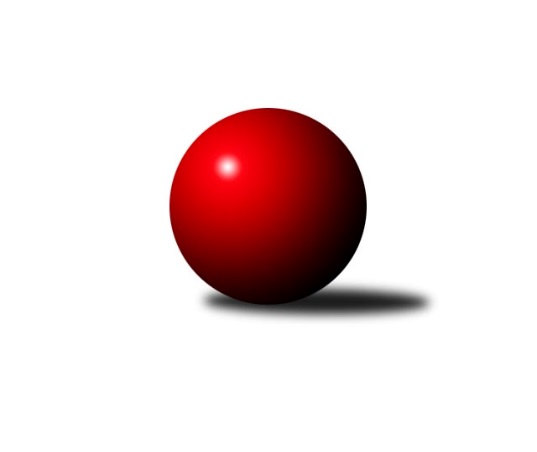 Č.12Ročník 2022/2023	21.1.2023Nejlepšího výkonu v tomto kole: 2767 dosáhlo družstvo: SKK Jeseník ˝A˝Severomoravská divize 2022/2023Výsledky 12. kolaSouhrnný přehled výsledků:TJ Spartak Bílovec ˝A˝	- TJ VOKD Poruba ˝A˝	8:0	2592:2444	11.0:1.0	21.1.TJ Michalkovice A	- KK Jiskra Rýmařov ˝B˝	8:0	2519:2303	10.0:2.0	21.1.TJ Sokol Sedlnice 	- TJ Tatran Litovel A	1:7	2614:2664	4.0:8.0	21.1.TJ Horní Benešov ˝D˝	- TJ Sokol Bohumín ˝B˝	2:6	2653:2750	4.0:8.0	21.1.SKK Jeseník ˝A˝	- TJ Horní Benešov ˝B˝	7:1	2767:2643	9.5:2.5	21.1.Sokol Přemyslovice ˝B˝	- TJ Odry ˝B˝	6:2	2511:2391	9.0:3.0	21.1.Tabulka družstev:	1.	TJ Spartak Bílovec ˝A˝	12	11	0	1	70.0 : 26.0 	89.0 : 55.0 	 2667	22	2.	SKK Jeseník ˝A˝	12	9	0	3	61.0 : 35.0 	78.5 : 65.5 	 2643	18	3.	TJ Sokol Sedlnice	12	8	0	4	57.0 : 39.0 	71.5 : 72.5 	 2553	16	4.	TJ Sokol Bohumín ˝B˝	12	7	1	4	51.5 : 44.5 	75.5 : 68.5 	 2603	15	5.	TJ Michalkovice A	12	7	0	5	58.0 : 38.0 	88.0 : 56.0 	 2621	14	6.	TJ Odry ˝B˝	12	7	0	5	49.0 : 47.0 	76.0 : 68.0 	 2564	14	7.	TJ Tatran Litovel A	12	6	0	6	55.0 : 41.0 	84.0 : 60.0 	 2636	12	8.	TJ Horní Benešov ˝B˝	12	4	1	7	41.5 : 54.5 	64.5 : 79.5 	 2573	9	9.	KK Jiskra Rýmařov ˝B˝	12	4	1	7	39.0 : 57.0 	59.0 : 85.0 	 2506	9	10.	Sokol Přemyslovice ˝B˝	12	3	2	7	39.0 : 57.0 	68.0 : 76.0 	 2588	8	11.	TJ VOKD Poruba ˝A˝	12	3	1	8	37.0 : 59.0 	63.0 : 81.0 	 2498	7	12.	TJ Horní Benešov ˝D˝	12	0	0	12	18.0 : 78.0 	47.0 : 97.0 	 2472	0Podrobné výsledky kola:	 TJ Spartak Bílovec ˝A˝	2592	8:0	2444	TJ VOKD Poruba ˝A˝	David Binar	 	 241 	 223 		464 	 2:0 	 411 	 	209 	 202		Jiří Kratoš	Antonín Fabík	 	 211 	 196 		407 	 1:1 	 404 	 	203 	 201		Jáchym Kratoš	Michal Kudela	 	 219 	 225 		444 	 2:0 	 421 	 	211 	 210		Pavel Hrabec	Filip Sýkora	 	 209 	 207 		416 	 2:0 	 407 	 	204 	 203		Richard Šimek	Petr Číž	 	 197 	 218 		415 	 2:0 	 399 	 	195 	 204		David Stareček	Tomáš Binar	 	 221 	 225 		446 	 2:0 	 402 	 	192 	 210		Lukáš Trojekrozhodčí:  Vedoucí družstevNejlepší výkon utkání: 464 - David Binar	 TJ Michalkovice A	2519	8:0	2303	KK Jiskra Rýmařov ˝B˝	Petr Řepecký	 	 223 	 210 		433 	 1:1 	 419 	 	201 	 218		Michal Dočkálek	Martin Ščerba	 	 199 	 184 		383 	 2:0 	 339 	 	165 	 174		Tigran Gevorgyan	Jiří Řepecký	 	 215 	 225 		440 	 2:0 	 367 	 	176 	 191		Michal Ihnát	Josef Jurášek	 	 207 	 204 		411 	 2:0 	 359 	 	164 	 195		Martin Kovář	Petr Řepecký	 	 211 	 210 		421 	 1:1 	 418 	 	198 	 220		Josef Pilatík	Josef Linhart	 	 215 	 216 		431 	 2:0 	 401 	 	188 	 213		Petra Kysilkovározhodčí: Lenka RaabováNejlepší výkon utkání: 440 - Jiří Řepecký	 TJ Sokol Sedlnice 	2614	1:7	2664	TJ Tatran Litovel A	Miroslav Mikulský	 	 215 	 207 		422 	 1:1 	 410 	 	201 	 209		Petr Axmann	Ladislav Petr	 	 228 	 214 		442 	 1:1 	 458 	 	211 	 247		Jiří Čamek	Adam Chvostek	 	 187 	 224 		411 	 1:1 	 427 	 	209 	 218		Kamil Axmann	Rostislav Kletenský	 	 233 	 221 		454 	 0:2 	 462 	 	234 	 228		František Baleka	Milan Janyška	 	 234 	 237 		471 	 0:2 	 477 	 	235 	 242		Miroslav Talášek	Jan Stuchlík	 	 196 	 218 		414 	 1:1 	 430 	 	235 	 195		Miroslav Sigmundrozhodčí:  Vedoucí družstevNejlepší výkon utkání: 477 - Miroslav Talášek	 TJ Horní Benešov ˝D˝	2653	2:6	2750	TJ Sokol Bohumín ˝B˝	Martin Švrčina	 	 245 	 222 		467 	 1:1 	 448 	 	201 	 247		Libor Krajčí	Daniel Duškevič *1	 	 208 	 192 		400 	 0:2 	 429 	 	231 	 198		René Světlík	David Láčík	 	 245 	 215 		460 	 2:0 	 448 	 	234 	 214		Dalibor Hamrozy	Luděk Zeman	 	 203 	 210 		413 	 0:2 	 467 	 	235 	 232		Jozef Kuzma	Pavla Hendrychová	 	 221 	 230 		451 	 0:2 	 482 	 	232 	 250		Lada Péli	Zdeněk Smrža	 	 225 	 237 		462 	 1:1 	 476 	 	213 	 263		Štefan Dendisrozhodčí:  Vedoucí družstevstřídání: *1 od 51. hodu Zdeněk ŽandaNejlepší výkon utkání: 482 - Lada Péli	 SKK Jeseník ˝A˝	2767	7:1	2643	TJ Horní Benešov ˝B˝	Michal Smejkal	 	 208 	 252 		460 	 2:0 	 445 	 	207 	 238		Jan Janák	Jiří Fárek	 	 213 	 238 		451 	 1:1 	 457 	 	237 	 220		Josef Matušek	Pavel Hannig	 	 224 	 224 		448 	 2:0 	 433 	 	223 	 210		Petr Rak	Václav Smejkal	 	 250 	 234 		484 	 2:0 	 410 	 	219 	 191		Petr Dankovič	Jaromíra Smejkalová	 	 225 	 214 		439 	 1:1 	 426 	 	208 	 218		Peter Dankovič	Miroslav Vala	 	 248 	 237 		485 	 1.5:0.5 	 472 	 	248 	 224		Michal Klichrozhodčí: Vedoucí družstevNejlepší výkon utkání: 485 - Miroslav Vala	 Sokol Přemyslovice ˝B˝	2511	6:2	2391	TJ Odry ˝B˝	Marek Kankovský	 	 227 	 217 		444 	 2:0 	 420 	 	220 	 200		Rudolf Chuděj	Miroslav Ondrouch	 	 199 	 223 		422 	 1:1 	 404 	 	217 	 187		Stanislav Ovšák	Karel Meissel	 	 206 	 214 		420 	 2:0 	 355 	 	175 	 180		Karel Šnajdárek	Lukáš Vybíral	 	 212 	 232 		444 	 2:0 	 351 	 	185 	 166		Jiří Madecký	Michal Oščádal *1	 	 166 	 222 		388 	 1:1 	 431 	 	213 	 218		Jana Frydrychová	Jiří Kankovský	 	 212 	 181 		393 	 1:1 	 430 	 	209 	 221		Stanislava Ovšákovározhodčí: Milan Smékalstřídání: *1 od 51. hodu Ondřej SmékalNejlepšího výkonu v tomto utkání: 444 kuželek dosáhli: Marek Kankovský, Lukáš VybíralPořadí jednotlivců:	jméno hráče	družstvo	celkem	plné	dorážka	chyby	poměr kuž.	Maximum	1.	Tomáš Binar 	TJ Spartak Bílovec ˝A˝	473.29	310.7	162.6	2.4	7/7	(510)	2.	Michal Klich 	TJ Horní Benešov ˝B˝	461.50	312.0	149.5	2.9	5/6	(496)	3.	Miroslav Talášek 	TJ Tatran Litovel A	461.44	305.8	155.7	4.1	6/7	(497)	4.	Václav Smejkal 	SKK Jeseník ˝A˝	459.09	307.3	151.8	4.3	7/7	(484)	5.	Petr Číž 	TJ Spartak Bílovec ˝A˝	457.00	307.9	149.1	4.0	7/7	(489)	6.	Michal Kudela 	TJ Spartak Bílovec ˝A˝	456.92	313.5	143.4	5.7	5/7	(499)	7.	Lada Péli 	TJ Sokol Bohumín ˝B˝	453.38	300.7	152.7	3.5	7/7	(482)	8.	Michal Zych 	TJ Michalkovice A	452.45	306.8	145.7	3.9	5/6	(494)	9.	Milan Janyška 	TJ Sokol Sedlnice 	452.33	299.2	153.1	1.6	6/7	(483)	10.	Lukáš Vybíral 	Sokol Přemyslovice ˝B˝	450.52	299.6	150.9	4.6	5/7	(480)	11.	Stanislava Ovšáková 	TJ Odry ˝B˝	450.42	306.2	144.3	3.4	6/7	(511)	12.	Jozef Kuzma 	TJ Sokol Bohumín ˝B˝	449.55	303.7	145.9	3.5	7/7	(473)	13.	František Baleka 	TJ Tatran Litovel A	448.53	302.6	145.9	4.1	5/7	(468)	14.	Lukáš Dadák 	TJ Odry ˝B˝	448.50	304.4	144.1	5.3	6/7	(478)	15.	Josef Pilatík 	KK Jiskra Rýmařov ˝B˝	447.55	302.7	144.9	5.5	4/6	(491)	16.	Jan Stuchlík 	TJ Sokol Sedlnice 	447.00	299.3	147.7	3.6	6/7	(483)	17.	Martin Ščerba 	TJ Michalkovice A	446.07	309.4	136.7	7.1	6/6	(501)	18.	Filip Sýkora 	TJ Spartak Bílovec ˝A˝	446.00	309.0	137.0	5.5	7/7	(483)	19.	Pavel Hannig 	SKK Jeseník ˝A˝	445.89	306.3	139.6	5.1	6/7	(491)	20.	Marek Kankovský 	Sokol Přemyslovice ˝B˝	444.70	305.1	139.6	5.3	6/7	(462)	21.	Jiří Řepecký 	TJ Michalkovice A	443.44	303.6	139.9	8.1	6/6	(493)	22.	Michal Smejkal 	SKK Jeseník ˝A˝	441.91	298.1	143.8	6.1	7/7	(499)	23.	Miroslav Vala 	SKK Jeseník ˝A˝	439.20	302.4	136.8	6.8	7/7	(485)	24.	Jiří Čamek 	TJ Tatran Litovel A	439.11	305.4	133.7	5.3	7/7	(466)	25.	Jiří Fárek 	SKK Jeseník ˝A˝	439.00	296.1	142.9	5.2	6/7	(467)	26.	Petr Řepecký 	TJ Michalkovice A	438.80	299.1	139.7	5.1	5/6	(474)	27.	Romana Valová 	KK Jiskra Rýmařov ˝B˝	438.23	299.5	138.7	5.3	5/6	(493)	28.	Pavel Hrabec 	TJ VOKD Poruba ˝A˝	438.14	303.8	134.3	4.7	7/7	(475)	29.	Kamil Axmann 	TJ Tatran Litovel A	438.14	298.1	140.0	5.4	6/7	(488)	30.	Petr Rak 	TJ Horní Benešov ˝B˝	437.00	298.1	138.9	5.8	6/6	(469)	31.	Karel Meissel 	Sokol Přemyslovice ˝B˝	436.11	306.8	129.3	6.5	6/7	(468)	32.	Stanislav Ovšák 	TJ Odry ˝B˝	435.80	295.0	140.8	5.6	7/7	(523)	33.	Josef Linhart 	TJ Michalkovice A	435.69	298.2	137.5	5.5	6/6	(452)	34.	Miroslav Sigmund 	TJ Tatran Litovel A	435.36	295.6	139.8	4.4	7/7	(470)	35.	Štefan Dendis 	TJ Sokol Bohumín ˝B˝	434.00	297.6	136.4	7.3	6/7	(476)	36.	Jiří Kratoš 	TJ VOKD Poruba ˝A˝	433.38	297.1	136.2	5.1	7/7	(476)	37.	Jana Frydrychová 	TJ Odry ˝B˝	431.75	299.3	132.5	6.6	6/7	(464)	38.	Michaela Tobolová 	TJ Sokol Sedlnice 	430.29	295.5	134.8	6.5	7/7	(466)	39.	Milan Smékal 	Sokol Přemyslovice ˝B˝	428.93	299.1	129.9	8.7	5/7	(513)	40.	Martin Švrčina 	TJ Horní Benešov ˝D˝	428.21	295.3	132.9	9.0	7/7	(482)	41.	Jiří Kankovský 	Sokol Přemyslovice ˝B˝	427.86	298.8	129.1	7.2	7/7	(467)	42.	Josef Matušek 	TJ Horní Benešov ˝B˝	427.45	295.9	131.5	7.4	6/6	(474)	43.	Jaromíra Smejkalová 	SKK Jeseník ˝A˝	426.54	294.0	132.5	6.5	7/7	(488)	44.	Libor Krajčí 	TJ Sokol Bohumín ˝B˝	424.57	297.0	127.6	8.4	7/7	(448)	45.	Peter Dankovič 	TJ Horní Benešov ˝B˝	421.88	295.9	126.0	7.9	4/6	(495)	46.	Ladislav Petr 	TJ Sokol Sedlnice 	421.57	292.4	129.2	7.2	6/7	(449)	47.	Michal Blažek 	TJ Horní Benešov ˝D˝	421.39	296.8	124.6	7.9	6/7	(446)	48.	Luděk Zeman 	TJ Horní Benešov ˝B˝	421.04	294.3	126.8	7.2	4/6	(444)	49.	Jan Janák 	TJ Horní Benešov ˝B˝	420.90	290.0	130.9	6.1	6/6	(462)	50.	Petr Řepecký 	TJ Michalkovice A	420.17	289.6	130.5	9.1	6/6	(462)	51.	Zdeněk Žanda 	TJ Horní Benešov ˝D˝	419.50	290.3	129.2	7.4	6/7	(466)	52.	Rostislav Kletenský 	TJ Sokol Sedlnice 	419.40	285.1	134.3	5.3	7/7	(454)	53.	Petra Kysilková 	KK Jiskra Rýmařov ˝B˝	419.20	288.1	131.1	7.9	4/6	(473)	54.	Richard Šimek 	TJ VOKD Poruba ˝A˝	418.13	298.3	119.8	8.6	5/7	(471)	55.	Lukáš Trojek 	TJ VOKD Poruba ˝A˝	417.29	286.1	131.2	9.0	7/7	(473)	56.	Zdeněk Smrža 	TJ Horní Benešov ˝D˝	417.20	285.8	131.4	7.1	5/7	(462)	57.	Miroslav Mikulský 	TJ Sokol Sedlnice 	414.52	291.3	123.2	9.9	7/7	(469)	58.	David Láčík 	TJ Horní Benešov ˝D˝	412.87	288.5	124.3	9.0	6/7	(466)	59.	Petr Charník 	KK Jiskra Rýmařov ˝B˝	411.33	289.8	121.6	10.1	4/6	(435)	60.	Karel Šnajdárek 	TJ Odry ˝B˝	407.00	291.1	115.9	10.7	5/7	(466)	61.	Michal Ihnát 	KK Jiskra Rýmařov ˝B˝	403.88	284.4	119.5	10.3	4/6	(440)	62.	Jaromír Hendrych 	TJ Horní Benešov ˝D˝	402.67	292.2	110.4	14.5	6/7	(484)	63.	Jáchym Kratoš 	TJ VOKD Poruba ˝A˝	402.25	275.6	126.7	7.6	6/7	(416)	64.	Martin Kovář 	KK Jiskra Rýmařov ˝B˝	402.17	287.1	115.1	9.5	6/6	(462)	65.	Antonín Fabík 	TJ Spartak Bílovec ˝A˝	400.81	280.7	120.1	9.9	7/7	(442)	66.	Jiří Madecký 	TJ Odry ˝B˝	393.60	281.0	112.6	9.5	5/7	(461)	67.	Pavla Hendrychová 	TJ Horní Benešov ˝D˝	390.84	280.4	110.5	11.7	5/7	(451)		Pavel Toman 	Sokol Přemyslovice ˝B˝	469.00	303.0	166.0	7.0	1/7	(469)		Petra Rosypalová 	SKK Jeseník ˝A˝	453.00	292.0	161.0	5.0	1/7	(453)		David Kaluža 	TJ Horní Benešov ˝B˝	450.50	314.0	136.5	5.5	1/6	(459)		Rostislav Cundrla 	SKK Jeseník ˝A˝	450.38	312.8	137.6	7.3	2/7	(464)		Stanislav Brosinger 	TJ Tatran Litovel A	449.50	299.2	150.3	6.7	2/7	(504)		Jiří Polášek 	KK Jiskra Rýmařov ˝B˝	446.33	314.3	132.0	9.3	3/6	(481)		Josef Jurášek 	TJ Michalkovice A	446.25	301.5	144.8	5.8	2/6	(471)		Milan Zezulka 	TJ Spartak Bílovec ˝A˝	444.08	309.5	134.6	5.4	4/7	(462)		Michal Oščádal 	Sokol Přemyslovice ˝B˝	442.00	306.8	135.3	6.3	4/7	(484)		Daniel Malina 	TJ Odry ˝B˝	441.08	302.6	138.5	6.3	4/7	(509)		Petr Dankovič 	TJ Horní Benešov ˝B˝	440.50	297.0	143.5	5.5	2/6	(471)		David Binar 	TJ Spartak Bílovec ˝A˝	439.10	305.9	133.2	6.6	4/7	(470)		Tomáš Chárník 	KK Jiskra Rýmařov ˝B˝	437.44	305.0	132.4	5.4	3/6	(477)		Pavel Konštacký 	KK Jiskra Rýmařov ˝B˝	436.37	301.9	134.5	7.7	3/6	(467)		Dalibor Hamrozy 	TJ Sokol Bohumín ˝B˝	436.33	305.4	130.9	8.0	3/7	(452)		Jakub Mokoš 	TJ Tatran Litovel A	435.00	301.5	133.5	7.0	2/7	(448)		Vojtěch Rozkopal 	TJ Odry ˝B˝	433.00	307.0	126.0	10.0	2/7	(468)		David Čulík 	TJ Tatran Litovel A	431.69	303.1	128.6	9.1	4/7	(491)		René Světlík 	TJ Sokol Bohumín ˝B˝	430.58	302.2	128.4	9.5	4/7	(457)		Eva Zdražilová 	TJ Horní Benešov ˝B˝	429.83	295.0	134.8	8.2	2/6	(475)		Jiří Fiala 	TJ Tatran Litovel A	428.00	303.0	125.0	7.0	1/7	(428)		Michal Dočkálek 	KK Jiskra Rýmařov ˝B˝	427.00	299.5	127.5	7.0	2/6	(435)		Jiří Vrba 	SKK Jeseník ˝A˝	426.00	288.0	138.0	4.0	1/7	(426)		Pavlína Krayzelová 	TJ Sokol Bohumín ˝B˝	425.78	299.7	126.1	7.7	3/7	(458)		Petr Axmann 	TJ Tatran Litovel A	425.78	304.1	121.7	9.3	3/7	(460)		Jana Fousková 	SKK Jeseník ˝A˝	424.50	292.0	132.5	9.0	2/7	(477)		Václav Kladiva 	TJ Sokol Bohumín ˝B˝	424.00	327.0	97.0	10.0	1/7	(424)		Markéta Kohutková 	TJ Sokol Bohumín ˝B˝	422.00	297.0	125.0	9.5	2/7	(423)		Miroslav Ondrouch 	Sokol Přemyslovice ˝B˝	420.75	297.9	122.8	8.8	4/7	(456)		Vladimír Štacha 	TJ Spartak Bílovec ˝A˝	418.67	302.0	116.7	11.0	3/7	(442)		Zdeněk Mžik 	TJ VOKD Poruba ˝A˝	418.00	297.0	121.0	5.0	1/7	(418)		Jakub Hendrych 	TJ Horní Benešov ˝D˝	418.00	298.5	119.5	11.0	2/7	(421)		Daniel Duškevič 	TJ Horní Benešov ˝D˝	415.50	298.5	117.0	13.5	2/7	(447)		Rudolf Chuděj 	TJ Odry ˝B˝	412.50	296.0	116.5	11.0	2/7	(420)		Libor Pšenica 	TJ Michalkovice A	412.00	279.0	133.0	1.0	1/6	(412)		Jiří Číž 	TJ VOKD Poruba ˝A˝	410.00	292.0	118.0	15.0	1/7	(410)		Ondřej Smékal 	Sokol Přemyslovice ˝B˝	404.63	285.8	118.8	9.8	4/7	(422)		Daniel Dudek 	TJ Michalkovice A	404.00	276.8	127.2	5.3	2/6	(428)		Jiří Vrobel 	TJ Tatran Litovel A	404.00	287.5	116.5	11.5	2/7	(431)		Martina Honlová 	TJ Sokol Bohumín ˝B˝	403.38	285.9	117.5	10.6	4/7	(437)		Jakub Dankovič 	TJ Horní Benešov ˝B˝	402.17	287.7	114.5	12.5	3/6	(452)		Jiří Zapletal 	Sokol Přemyslovice ˝B˝	401.00	270.0	131.0	10.0	1/7	(401)		Jan Ščerba 	TJ Michalkovice A	400.00	263.0	137.0	6.0	1/6	(400)		Adam Chvostek 	TJ Sokol Sedlnice 	400.00	291.0	109.0	14.4	2/7	(411)		Martin Skopal 	TJ VOKD Poruba ˝A˝	396.08	279.2	116.9	9.6	4/7	(443)		David Stareček 	TJ VOKD Poruba ˝A˝	394.94	283.6	111.4	11.2	4/7	(416)		Stanislav Brejcha 	TJ Sokol Sedlnice 	393.50	261.5	132.0	5.0	2/7	(417)		Veronika Ovšáková 	TJ Odry ˝B˝	392.00	277.0	115.0	10.0	1/7	(392)		Jiří Adamus 	TJ VOKD Poruba ˝A˝	382.00	277.0	105.0	16.0	1/7	(382)		Lubomír Richter 	TJ Sokol Bohumín ˝B˝	381.00	275.0	106.0	6.0	1/7	(381)		Milan Dvorský 	Sokol Přemyslovice ˝B˝	367.00	260.0	107.0	13.0	1/7	(367)		Tigran Gevorgyan 	KK Jiskra Rýmařov ˝B˝	364.00	271.5	92.5	15.0	2/6	(389)		Pavel Švan 	KK Jiskra Rýmařov ˝B˝	355.00	266.0	89.0	15.0	1/6	(355)		Pavel Močár  ml.	Sokol Přemyslovice ˝B˝	347.00	252.0	95.0	15.0	1/7	(347)		Jaroslav Hrabuška 	TJ VOKD Poruba ˝A˝	302.00	242.0	60.0	24.0	1/7	(302)Sportovně technické informace:Starty náhradníků:registrační číslo	jméno a příjmení 	datum startu 	družstvo	číslo startu18940	Michal Dočkálek	21.01.2023	KK Jiskra Rýmařov ˝B˝	1x27058	Tigran Gevorgyan	21.01.2023	KK Jiskra Rýmařov ˝B˝	1x14917	Josef Jurášek	21.01.2023	TJ Michalkovice A	1x24263	Rudolf Chuděj	21.01.2023	TJ Odry ˝B˝	1x
Hráči dopsaní na soupisku:registrační číslo	jméno a příjmení 	datum startu 	družstvo	13606	Petr Axmann	21.01.2023	TJ Tatran Litovel A	Program dalšího kola:13. kolo4.2.2023	so	9:00	TJ Tatran Litovel A - SKK Jeseník ˝A˝	4.2.2023	so	10:00	TJ Odry ˝B˝ - TJ Sokol Sedlnice 	4.2.2023	so	10:00	KK Jiskra Rýmařov ˝B˝ - TJ VOKD Poruba ˝A˝	4.2.2023	so	10:00	TJ Horní Benešov ˝B˝ - TJ Horní Benešov ˝D˝	4.2.2023	so	10:00	TJ Sokol Bohumín ˝B˝ - TJ Michalkovice A	4.2.2023	so	15:00	Sokol Přemyslovice ˝B˝ - TJ Spartak Bílovec ˝A˝	Nejlepší šestka kola - absolutněNejlepší šestka kola - absolutněNejlepší šestka kola - absolutněNejlepší šestka kola - absolutněNejlepší šestka kola - dle průměru kuželenNejlepší šestka kola - dle průměru kuželenNejlepší šestka kola - dle průměru kuželenNejlepší šestka kola - dle průměru kuželenNejlepší šestka kola - dle průměru kuželenPočetJménoNázev týmuVýkonPočetJménoNázev týmuPrůměr (%)Výkon2xMiroslav ValaJeseník A4853xMiroslav TalášekLitovel113.94774xVáclav SmejkalJeseník A4842xMilan JanyškaSedlnice 112.464712xLada PéliBohumín B4821xFrantišek BalekaLitovel110.314622xMiroslav TalášekLitovel4772xJiří ČamekLitovel109.364581xŠtefan DendisBohumín B4763xLada PéliBohumín B108.64826xMichal KlichHorní Benešov B4721xMiroslav ValaJeseník A108.59485